                 Glazebury CE Primary School & Nursery    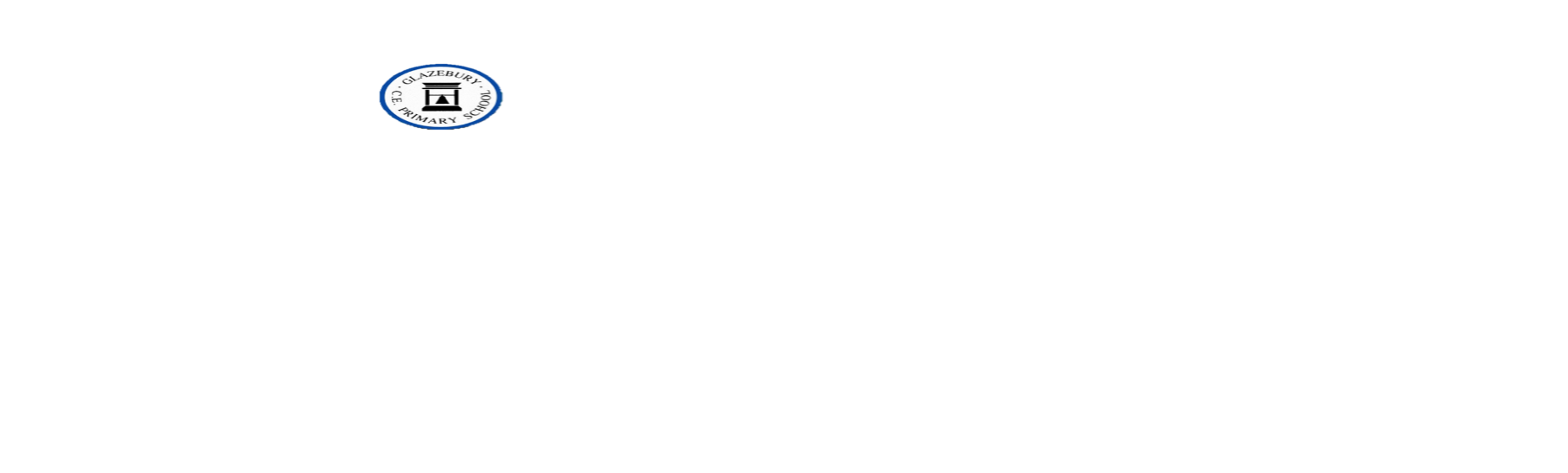 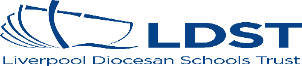                                         Warrington Road, Glazebury,                                                          Warrington, Cheshire. WA3 5LZHeadteacher: Mrs K Mowbray   BA Hons  M.EdTelephone: 01925 763234		                                        Fax No 01925 766043e-mail: glazebury_primary@warrington.gov.uk                           www.glazebury.eschools.co.uk24th February , 2020.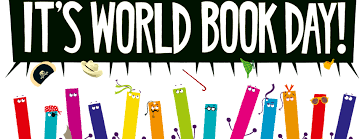 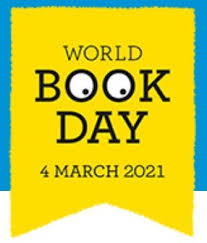 Dear Parents and CarersSnuggle with a book!Yes, we are still going to celebrate World book day on Thursday 4th March, 2021, both at home and at school, starting with pyjamas, these can be sleep suits , onesies or normal PJ’s. We thought that not only could we make this as inexpensive as possible for parents and children BUT there is something to say about the shared experience of reading especially the bedtime story zzzzzzZZZZZZZ!We have sent out World book day packs to all our children at home, so that they can take part in all the activities planned during the day and timetables have been sent to illustrate how the day will work for your class. We will upload this information again next week through class dojo.We have organised our day not only to be fun but to be purposeful and celebrate the love of reading. We have bookmarks to create and make, competitions with prizes, an individual class quiz over zoom and lots of reading  the staff also wanted to contribute a retelling of a story so we are starting on Monday 1st March and will be uploading a story every morning and evening read by a member of the Glazebury staff team.After much discussion , we recognise that providing a £1 voucher in these uncertain times to purchase a book is more difficult for all, so we have decided to buy every child a surprise … obviously I can’t spoil the surprise but EVERY child will received one suitable for this occassion, more details to follow.Story telling scheduleWe hope that all the children will engage in experiencing the joy of reading and look forward to the day, we often refer to the phrase “same but different” and this is another occasion when we can celebrate this.Kind RegardsMrs MowbrayHead TeacherMonTueWedThurFriAm- upload for 9amMr SnelsonMrs WallMrs GomanMrs MowbrayMrs SmithPm- upload for 2.45pmMrs BolanMrs CunninghamMrs PrescottMrs HolcroftMiss Smith